Dr. Chikaodi Banor, DNP, APRN, FNP-C, PMHNP-BC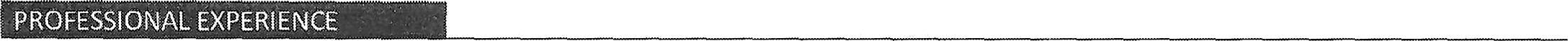 Nurse Practitioner, Rosewood Ranch Partial Hospital, Tempe, AZ                                                                                       12/2022 to present.Ordering various medications, diverse treatments and clinical care based on patient diagnosis.Counseling and educating patients about their illnesses and how to implement a plan of care with other members of the multidisciplinary team.Diagnosis, treatment, evaluation, and management of eating disorders and comorbid mental health issues and substance abuse problems when applicable.Nurse Practitioner, Pulse Healthcare Solutions, Houston TX/Chandler, AZ                                                                   6/2018 to present.Provide virtual/in home/ in -person visits for general medical care to various and/or specific patient levels — adults, geriatrics, and pediatrics.Perform comprehensive evaluations including history and physical exams for risk adjustment and other regulatory assessments.Coordinate care to appropriate levels of care based on outcomes of visit.Perform alternating on-call coverage to triage any urgent lab results and develop appropriate plan of care.Nurse Practitioner, Molina Healthcare, Mesa, AZ	6/2021-10/2022Provide virtual general medical care to various and/or specific patient levels — adults, geriatrics, and pediatrics.Perform comprehensive evaluations including history and physical exams for risk adjustment and other regulatory assessments.Coordinate care to appropriate levels of care based on outcomes of visit.Provide medications as needed until patients are seen in person in a clinical setting.Schedule patient appointments for telehealth or in-person visits when appropriate*.Perform alternating on-call coverage to triage any urgent lab results and develop appropriate plan of care.Family Nurse Practitioner, Stripes Primary and Urgent Care, Mesa, AZ	01/2019-6/2021»	Administer initial wound care pertaining to uncomplicated wounds suturing and splinting material application for sprains/fractures as required. Evaluate and address walk-in patients and injured on-job staff.Deliver emergency response to patients in distress for diagnostic imaging and in cardiac rehabilitation offices.Assess and treat all patients within set rules including pediatric patients as well as adults in outpatient and urgent care clinic setting         Nurse Practitioner, MO24 House Call, Inc. Surprise, AZ                                                                                                           01/2019-05/2019Document and track patients' status and needs by steering patient interviews and chart reviews.Promote self-care and disease prevention to facilitate holistic wellness by providing counseling.Nurse Practitioner, Humana — Your Home Advantage, Houston, TX	6/2018-12/2018Directed age-appropriate history taking and physical examination for complex acute, critical, and chronically ill patients independently. Orchestrated the diagnostic/therapeutic test interpretation as per patients' age-specific requirements.Conducted reviews of pharmacologic and non-pharmacologic treatment modalities as per physicians' recommendation.Aided patients in regaining or maintaining physiological stability.Provided educational tools by assisting staff, patient, and family decision making.          Nurse Practitioner (contractor), Signify Health                                                                                                                         6/2018 — PresentDirected age-appropriate history and physical exams for complex acute, critical, and chronically ill patients in homes.Evaluated diagnostic and therapeutic tests as per patients' age requirements.Reviewed pharmacologic and non-pharmacologic treatment modalities as recommended by physicians.Devised appropriate referrals by coordinating with multidisciplinary team members.Nurse Practitioner, Mercy Family and Pediatric Clinic — Houston TX (Internship)Delivered urgent case service in a high-volume fast-paced setting. Led the diagnosis and treatment of acute illness.Coached staff by leveraging nursing processes and care standards per facility policy.Nurse Consultant, Axis Point Health — Houston, TXProvided consultation to nurse case managers and other multidisciplinary teams on treatment plans and goals.Evaluated care provided to individuals and delivered staff training in adherence to set goals and objectives.Case Manager, Blue Cross Blue Shield — Houston, TXAnalyzed educational requirements for high-risk populations, with a focus on preventive care and wellness.Coached members on disease management, emphasizing agency and self-advocacy regarding Asthma,4/2017-11/20182/2017-10/ 20181/2010-2/2017Diabetes, COPD, CHF, HTN, LB, P, and CAD. Determined barriers for prevention of re-hospitalizations, complying with treatment.Utilization Review Nurse, State of Texas, Health and Human Services, OIG — Houston, TXDetermined data accuracy by conducting hospital/nursing facility's medical investigations and reviews.Investigated and assessed alleged violations of laws, rules, and regulations regarding fraud in Medicaid coding.Identified admission necessity and diagnosis /procedural coding accuracy on Medicaid recipients.Care Advocate, United Behavioral Health — Houston, TXCoordinated with providers to manage mental health and chemical dependency services.12/2009-1/20107/2007-12/2009Orchestrated discharge plan discussion and service modification recommendation, discussing patient care with Medical Directors/Psychiatrists. Assured positive impact on patient care quality by coordinating with providers and members.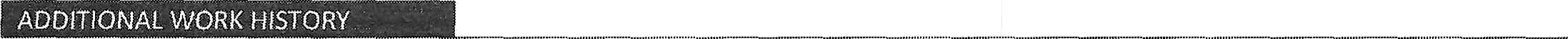 Staff RN Staff Nurse Staff NurseStaff Registered Nurse Program Director Mental Health WorkerCane Island Skilled Nursing Facility Katy and TX & Menninger Clinic Houston, TX Harris County Psychiatric Hospital, IntraCare North Hospital & DynaCare Home Health Agency, Houston, TXMassachusetts Department of Mental Health, Boston, MA Baypointe, Brockton, MA, and McLean Hospital, Belmont, MAVinfen Corporation, Cambridge, MAVinfen, Cambridge, MADr. Chikaodi Banor, Page 3 of 3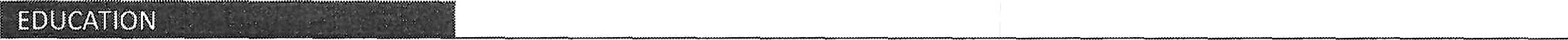 Post Graduate Certificate in Family Nurse Practitioner, South University Doctor of Nursing Practice, Walden UniversityMaster of Science in Nursing Education, Walden University Associate Degree in Nursing, Quincy CollegeBachelor of Arts in Philosophy, University of Calabar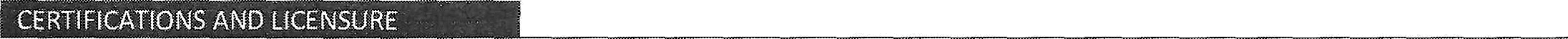 Family Nurse Practitioner/Psychiatric-Mental Health Nurse Practitioner-Board Certified PMHNP-BCFamily Nurse Practitioner — Certifications in Texas and Arizona FNP-cRegistered Nurse - Arizona and Compact State Licensure DEA: ArizonaACLS, BLS/CPR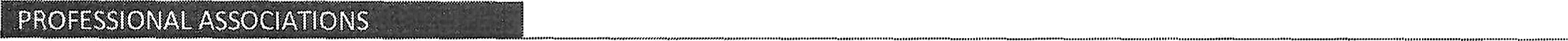 Phi Nu Chapter of Sigma Theta Tau Honor Society of Nursing/Golden Key Honor Society/AANP/AZNA/APNA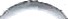 